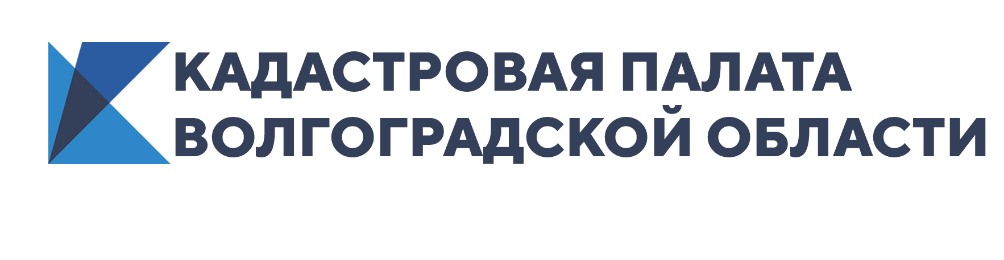 Названы три региона, в которых востребована волгоградская недвижимостьЗа девять месяцев 2020 года в Кадастровую палату по Волгоградской области поступило более трех тысяч пакетов документов для оформления недвижимости на территории области по экстерриториальному принципу. По сравнению с аналогичным периодом 2019 года спрос на популярную услугу снизился на 1,9 %. Снижение числа заявлений об экстерриториальном учете и регистрации недвижимости – возможное последствие пандемии. Поскольку активность на рынке недвижимости снизилась в целом, то падение спроса на экстерриториальное оформление недвижимости – закономерное следствие. Когда рынок восстановится от последствий пандемии, спрос на услуги оживет вместе с ним. Этому в немалой степени будет способствовать популярность и востребованность данной услуги.Наиболее востребована волгоградская недвижимость у жителей Самарской Ростовской и Саратовской областей. Напомним, что возможность оформлять недвижимость экстерриториально появилась у россиян в 2017 году со вступлением в силу закона «О государственной регистрации недвижимости». Формат быстро стал популярным, так как помогает оформить недвижимость на расстоянии: подать документы на учет и регистрацию можно в своем регионе, а регистрируемый объект при этом может находиться на другом конце страны.Экстерриториальный принцип оказания услуг помогает обратиться за регистрацией прав и постановкой на кадастровый учет в офис приема-выдачи документов независимо от месторасположения регистрируемого объекта недвижимости, что позволяет существенно сэкономить на поездках к месторасположению оформляемого объекта. К примеру, житель Камышина может оформить права на квартиру, расположенную в Калининграде, не выезжая для этого за пределы своего региона. Достаточно обратиться в ближайший офис Кадастровой палаты по приему-выдаче документов по экстерриториальному принципу. По итогам оказания услуги собственник получит выписку из Единого государственного реестра недвижимости, подтверждающую проведение учетно-регистрационных действий.Как правило, экстерриториальный принцип подачи заявлений касается покупки недвижимости на вторичном рынке, а также перехода права, например, в связи с наследованием.Учетно-регистрационные действия по экстерриториальному принципу проводятся в те же сроки, что и обычно: это пять рабочих дней – для кадастрового учета, семь – для регистрации права собственности. Одновременная процедура кадастрового учета и регистрации прав занимает всего десять рабочих дней, напоминают эксперты.Подать документы по экстерриториальному принципу можно по предварительной записи. Она открыта в личном кабинете на портале Росреестра. Для авторизации используется учетная запись единого портала государственных услуг.Ответственный за взаимодействие Кадастровой палатыпо Волгоградской области со средствами массовой информации                                                                                            Елена Золотарева 